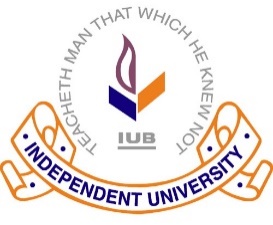 Design and Development of an Automated Medicart for Covid-19 and Other Contagious Diseases ApplicationAn undergraduate senior project submitted byFarhan Ishraq (Student ID: 1810661)Saif Mahmud Aunik (Student ID: 1710085)Mir Mohiuddin Md Abdullah (Student ID: 1710935)in consideration of the partial fulfillment of the requirements for the degree ofBACHELOR OF SCIENCEinELECTRICAL AND ELECTRONIC ENGINEERINGDepartment of Electrical and Electronic EngineeringSummer 2021DECLARATIONI do hereby solemnly declare that the research work presented in this undergraduate thesis has been carried out by me and has not been previously submitted to any other University / Institute / Organization for an academic qualification / certificate / diploma or degree.Design and Development of an Automated Medicart for Covid-19 and Other Contagious Diseases ApplicationAn undergraduate senior project submitted byFarhan Ishraq (Student ID: 1810661)Saif Mahmud Aunik (Student ID: 1710085)Mir Mohiuddin Md Abdullah (Student ID: 1710935)has been approved on September, 2021._____________________________________________Dr. Md. Abdur RazzakThesis Supervisor & ProfessorDepartment of Electrical and Electronic EngineeringSchool of Engineering, Technology & SciencesIndependent University, BangladeshACKNOWLEDGEMENTSThe authors would like to express their heartfelt gratitude towards their project and research supervisor, Dr. Md Abdur Razzak, Professor, Department of Electrical and Electronic Engineering, Independent University, Bangladesh, for his invaluable support, precise guidance and advice pertaining to the experiments, research and theoretical studies carried out during the course of the current project and also in the preparation of the current report.Furthermore, the authors would like to thank the Department of Electrical & Electronic Engineering, Independent University, Bangladesh (IUB) for facilitating the research and Green Energy Research Center (GERC) for facilitating the associated research logistics. The authors would also like to thank their loved ones for their countless sacrifices and continual    support, which was crucial during the current COVID-19 pandemic.								The Authors								October, 2021ABSTRACT Today’s world is facing the worst ever time of the history caused by the deadly contagious virous named Corona (COVID-19). COVID-19 spreads from person to person mainly through the respiratory route after an infected person coughs, sneezes, sings, talks or breathes. A new infection occurs when virus-containing particles exhaled by an infected person, either respiratory droplets or aerosols, get into the mouth, nose, or eyes of other people who are in close contact with the infected person. During human-to-human transmission, an average 1000 infectious SARS-CoV-2 virions are thought to initiate a new infection. Keeping a good distance with proper precautions will address the problem in the more suitable minimizing way to not getting infected and it requires almost no cost. But in the hospitals the situation is a little different from the normal ways. As in the hospitals it is difficult to keep distance, the nurses and the doctors have to come to the contact phase with the patients again and again. However, one of the major challenges of current situation is to maintain distance. So, there can be an automated cart in the hospitals that can help the patients with their preliminary needs. Commercially available carts are still not available in the hospitals. In this case an automated cart which can be manually controlled by remote or it can follow the line and can deliver the necessary goods and medicine to the patients. On the other hand, it can be compared or have similarities with an Autonomous vehicle. These carts are ideal for transportation of necessary goods and medicines – increasing throughput with minimal downtime needed. Capable of operating with multiple types of navigational options. AGCs are typically guided by flexible tape adhered to the floor. These vehicles operate with the same reliability and consistency of any traditional AGV while also providing a safer environment for workers, products and equipment with precise and controlled movement. The current thesis concludes with a discussion on the making of four wheeled prototype that can move along the path from one station to other station. The AGC uses IR sensor to follow the path, which is made up of the black strip or simply magnetic tape. The controller that used is Arduino and motor driver which controls all the navigation of AGC. No human intervention is required during its task execution while it’s on the line following mode. Safety measures are provided to AGC by using sensor for obstacle detection to avoid collision. TABLE OF CONTENTSDeclaration											2Acknowledgement										4Abstract											5List of Figures											8List of Tables											10Chapter 1	IntroductionOverview 								11Background and motivation						12Objectives								15Research methodology							16Project planning      							16Work plan – RACI MatrixWork plan – Gantt ChartProject budget								17Overall budgetComponent / Software budgetOrganization of the report						19Chapter 2	Literature Review and MethodologyLiterature Review							20Requirements of Robots in Healthcare					21Classification of robot utilization in healthcare	 			24Viewpoint on COVID-19 management					38Clinical Presentation 							40Case Study—COVID-19 Wuhan, China				40Detailed methodology							43Chapter 3	Design of MedicartDesign Requirements							45Mathematical Calculation						493-D Design								50Chapter 4	Project Implementation Modelling of Medicart and configurations				53Simulation								54Working principle Hardware implementation and testing					55Chapter 5	Investigations, Results and DiscussionSystem parameters							59Calculated results for different angles					60Investigations								61Chapter 6	Socio-Economic Impact and SustainabilityImpact of the project on societal, health, safety, legal and cultural issues											62Impact of project on the environment and sustainability		64Chapter 7	Addressing Complex Engineering Problems and Activities	Addressing Complex Engineering Problems				69Addressing Complex Engineering Activities				71Chapter 8	Conclusions, Limitations and Future Works				Conclusion								72Limitations								72Future Works								73References 										74LIST OF FIGURESFigure										Page 1.1		Situation of the hospitals  (2020)						131.2		Usual Automated carts							141.3		Research Methodology							162.1		Total worldwide deaths due to COVID-19 per million people		202.2		Total confirmed deaths due to COVID-19 on log scale			212.3		Increasing demand for medical robots in the world market			222.4		Receptionist robots in hospitals for patient assistance. 			252.5		Nursing robots in hospital and at home for elderly care.			262.6		Ambulance robots.								282.7		Telemedicine Robots for real-time remote patient assistance.		292.8		Indoor serving robots in hospitals.						292.9		Cleaning and mopping robots in hospitals.					302.10		Spraying and sanitizing robots in residential areas of China			313.1		Motor Driver									453.2		Gear Motor									453.3		Buck Module									463.4		Arduino MEGA								463.5		Bluetooth Module								474.1		Picture of the Medi-cart Prototype.						534.2		Main modelled Medi-cart circuit						544.3		Simulation in Proteus								544.4		Controller interface								575.1		Graph of the increment of power with rising weights			595.2		Graph of the motors power, speed and efficiency				61LIST OF TABLESTable										Page 1.1			Details and price table								171.2			Structure Building Cost table							182.1			List of prominent medical robots with application				272.2			Age related case fatalities of COVID-19					392.3			Comorbid case fatalities of COVID-19					393.1			COVID-19 patient’s reported symptoms					403.2			Data shown for 4 motors power consumption				594.1			Data for the systems Current consumption with RPM			604.2			Table of calculated results for different angles				615.1			Complex engineering problems associated with the current project		695.2			Complex engineering activities associated with the current project		70_______________________Farhan IshraqStudent ID: 1810661Date: October 2, 2021_______________________Saif Mahmud AunikStudent ID: 1710085Date: October 2, 2021_______________________Mir Mohiuddin Md Abdullah Student ID: 1710935Date: October 2, 2021